     УКРАЇНАКРЕМЕНЧУЦЬКА РАЙОННА РАДА   ПОЛТАВСЬКОЇ ОБЛАСТІ(п’ятнадцята сесія шостого скликання )РІШЕННЯвід « 18 » липня 2012 р.                                                  м. Кременчук    Про створення комунального закладу "Кременчуцький районний центр первинноїмедико-санітарної допомоги" З метою забезпечення структурно-організаційного та фінансово-економічного розмежування первинного та вторинного рівнів надання медичної допомоги, доступності і якості первинної медико-санітарної допомоги населенню Кременчуцького району, керуючись статтею 43 Закону України «Про місцеве самоврядування в Україні», Законом України «Про внесення змін до Основ законодавства України про охорону здоров’я  щодо удосконалення надання медичної допомоги» від 07.07.2011 року № 3611-V1, враховуючи Наказ МОЗ України від 30.08.2010 року № 735 «Про затвердження примірних етапів реформування первинного та вторинного рівнів надання медичної допомоги»,районна рада  вирішила:Створити з 01.01.2013 року комунальний заклад "Кременчуцький районний центр первинної медико-санітарної допомоги" (далі - Центр) шляхом виділу зі складу Кременчуцької центральної районної лікарні.Призначити виконуючим обов'язки керівника Центру заступника головного лікаря Кременчуцької центральної районної лікарні Олексієнко В.П.Доручити керівнику Центру (Олексієнко В.П.) розробити Статут, структуру Центру для затвердження на черговій сесії районної ради.Організацію виконання цього рішення покласти на відділ охорони здоров’я районної державної адміністрації (Баркан А. А.).Контроль за виконанням цього рішення покласти на постійну комісію районної ради з питань освіти, охорони здоров’я, молоді та спорту.         ГОЛОВА РАЙОННОЇ РАДИ                                                                         В.А.КРАВЧЕНКО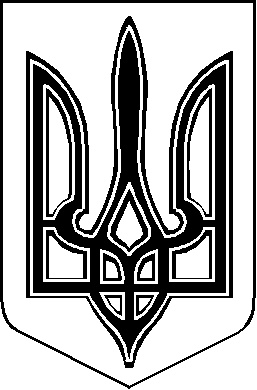 